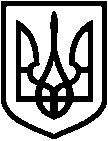 СВАТІВСЬКА РАЙОННА ДЕРЖАВНА АДМІНІСТРАЦІЯ ЛУГАНСЬКОЇ ОБЛАСТІРОЗПОРЯДЖЕННЯголови районної державної адміністрації11.03.2019	м. Сватове	№ 115Про внесення змін докошторису  спеціального фонду  Сватівського РТМО 	У зв’язку з перерозподіломвидатків по спеціальному фонду  Сватівського РТМО, керуючись ст.ст. 13,78 Бюджетного кодексу України та ст. ст.18, 41 Закону України «Про місцеві державні адміністрації»,зобов’язую:1. Внести зміни до кошторису  спеціального фонду Сватівського РТМО згідно з  додатком.	2. Управлінню фінансів райдержадміністрації (Кодацький М.В.), відділу фінансово-господарського забезпечення апарату райдержадміністрації
(Ходова В.М.), Сватівському РТМО (Плотніков І.Л.) внести відповідні зміни до показників спеціального фонду кошторису  РТМО на 2019 рік.	3. Контроль за виконанням цього розпорядження покласти на заступника голови райдержадміністрації Лемешко Г.А.Голова райдержадміністрації                  			Д.МУХТАРОВДодаток до розпорядження голови райдержадміністрації від 11.03.2019  № 115Зміни до кошторису спеціального фонду Сватівського РТМО на 2019рікЗавідувач  сектора  охорони  здоров'я, молоді  та спорту райдержадміністрації                          				О. СЛОБОДЯНКФККод доходівКЕКВНайменування статті доходівта видатківСпеціальний фонд,грнСпеціальний фонд,грнСпеціальний фонд,грнКФККод доходівКЕКВНайменування статті доходівта видатківЗмен-шити,грнЗмен-шити,грнЗбіль-шити,грнДОХОДИ                ДОХОДИ                ДОХОДИ                ДОХОДИ                ДОХОДИ                ДОХОДИ                ДОХОДИ                0212010250100Залишок на початок рокуВСЬОГО:ВИДАТКИВИДАТКИВИДАТКИВИДАТКИВИДАТКИВИДАТКИВИДАТКИ2282Окремі заходи по реалізації державних (регіональних) програм, не віднесені до заходів розвитку39600,003210Капітальні трансферти підприємствам (установам, організаціям)39600,0039600,00ВСЬОГО:39600,0039600,0039600,00